            Международный Фонд защиты 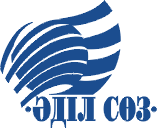 свободы слова «Адил соз» Нарушения свободы слова в Казахстане Май 2020 годаМеждународный фонд защиты свободы слова «Адил соз» провел исследование  ситуации  в Казахстане с правом на свободу выражения, получения и распространения информации в мае 2020 года. Среди сообщений: - 6 мая Мажилис одобрил во втором чтении законопроект о переносе «клеветы» из Уголовного кодекса в Административный.- 25 мая Президент РК подписал Закон «О порядке организации и проведения мирных собраний в Республике Казахстан».- Суд запретил деятельность «Коше партиясы» на всей территории Казахстана, установив, что данная партия – это запрещенное в стране движение ДВК под новым наименованием.- Журналист из Актау получила выговор после публикации шуточной картинки в личном аккаунте соцсети.- Представитель 12-ой больницы Алматы требует привлечь журналиста «31 канала» к уголовной ответственности за распространение ложных сведений о количестве зараженных коронавирусной инфекцией.- Уголовное преследование в отношении журналиста из Шымкента Зауре Мирзаходжаевой прекращено за отсутствием состава преступления.- Дело в отношении правозащитницы Айгуль Шакибаевой, опубликовавшей пост о грубом задержании полицейскими водителя, закрыто и списано в архив.В мае 2020 года судом вынесены 8 судебных актов по искам о защите чести, достоинства и деловой репутации к СМИ в связи с осуществлением права на свободу выражения, получения и распространения информации. Из них в пользу ответчиков – 2.В  связи с осуществлением права на свободу выражения в мае 2020 года предъявлены:- 6 обвинений в уголовном порядке (в том числе в судебном – 2). Из них 3 – обвинения журналистов, блогеров и активистов в распространении заведомо ложной информации. - 9 претензий и исков в гражданском порядке (в том числе исков о защите чести, достоинства и деловой репутации – 7). - 1 обвинение в нарушении режима чрезвычайного положения. С начала года предъявлено обвинений и исков:- 29 – в уголовном порядке (из них в судебном – 9);- 17 – в административном,- 35 –  в гражданском порядке, из них  30 -  претензии и иски о защите чести, достоинства и деловой репутации. Заявленные суммы возмещения морального вреда составили 50 млн. 850 тысяч. Судами взыскано 755 тыс. 993 тенге. ОглавлениеI. ОБЩАЯ СИТУАЦИЯ	2II. ИЗМЕНЕНИЯ В ДЕЙСТВУЮЩЕМ ЗАКОНОДАТЕЛЬСТВЕ	5III. НАРУШЕНИЯ ПРАВ ЖУРНАЛИСТОВ И СМИ	71. Воспрепятствование законной профессиональной деятельности  журналистов и СМИ	72. Задержания журналистов и блогеров	83. Угрозы журналистам и СМИ	8IV. НАРУШЕНИЯ ПРАВА  НА ПОЛУЧЕНИЕ И РАСПРОСТРАНЕНИЕ ИНФОРМАЦИИ	91. Отказы, ограничения и нарушение сроков предоставления информации	92. Нарушение принципа равноправия СМИ	143. Нарушение принципа гласности судебного процесса	154. Сообщение СМИ недостоверной информации	175. Необоснованные ограничения доступа к веб-сайтам	186. Взлом сайта, доступ к компьютерной информации	187.  Цензура	198. Принудительная подписка	20V. ОБВИНЕНИЯ СМИ И ГРАЖДАН  В СВЯЗИ С ОСУЩЕСТВЛЕНИЕМ ПРАВА  НА СВОБОДУ ВЫРАЖЕНИЯ	201. Преследования в уголовном порядке	202. Преследования в гражданском порядке	252.1. Судебные иски	252.2. Досудебные претензии	303. Преследование в административном порядке	314. Другое	31I. ОБЩАЯ СИТУАЦИЯМай, 02Генеральный секретарь ООН Антониу Гутерриш в обращении по случаю Всемирного дня свободы печати 2020 года «Журналистика без страха и предвзятости» призвал правительства гарантировать журналистам возможность выполнять свою работу, пока длится пандемия COVID-19 и после ее окончания.«По мере распространения коронавирусной инфекции пандемия породила еще одну пандемию — пандемию дезинформации — от вредных советов по охране здоровья до безумных теорий заговора.Средства массовой информации обеспечивают противоядие — проверенные, научные, основанные на фактах новости и аналитические данные.Однако с тех пор, как началась пандемия, многие журналисты подвергаются все большим ограничениям и наказаниям лишь за то, что выполняют свою работу.Временные ограничения свободы передвижения необходимы для того, чтобы победить коронавирусную инфекцию. Но они не должны использоваться в качестве предлога для ограничения возможностей журналистов заниматься профессиональной деятельностью, - говорится в обращении.Май, 044 мая Указом Президента РК Касым-Жомарта Токаева министром информации и общественного развития РК назначена Балаева Аида Галымовна.Ранее занимавший эту должность Даурен Абаев назначен первый заместителем руководителя Администрации Президента. Май, 1511 мая 2020 года в Казахстане завершился режим чрезвычайного положения. Карантинные меры в стране сохраняются.Верховный суд направил в местные суды письмо об организации их работы после снятия режима ЧП.В нем говорится о постановлении Главного государственного санитарного врача № 36 от 10 мая о дальнейшем усилении мер по предупреждению заболеваний COVID-19 и продолжении действия ряда введённых в период ЧП ограничительных мер (карантин).В связи с этим Верховный суд призывает местные суды обеспечить неукоснительное соблюдение Постановления для исключения рисков заражения COVID-19 в зданиях судов и создания безопасных условий для посетителей, судей и работников. Рекомендовано усилить санитарно-дезинфекционный режим, продолжить замер температуры тела посетителей, не допускать в здания судов лиц с признаками, не исключающими COVID-19.Сохранен запрет на вход в здания судов лицам, не имеющим отношения к судопроизводству и функционированию суда, а также массовое скопление людей в них. Суды продолжают работать в режиме онлайн. Допускается проведение судебных заседаний по уголовным делам с физическим присутствием сторон в здании суда только в исключительных случаях.Май, 20Начальник Департамента полиции Алматы Канат Таймерденов на брифинге 20 мая сообщил: «За время карантина в Алматы по статье 476 (нарушение режима чрезвычайного положения) КоАП РК мы привлекли 2294 человек, больше половины из них судом были признаны виновными и привлечены к адм.ответственности. Большинство – в виде штрафов, 700 человек были водворены в административный приемник».После снятия режима ЧП полиция продолжает нести службу в усиленном режиме. Май, 1919 мая Есильский районный суд Нур-Султана удовлетворил заявление Генеральной прокуратуры РК об установлении факта изменения наименования движения «ДВК» на движение «Көше партиясы».«Суд установил, что «ДВК» изменило свое наименование на «Көше партиясы» и они являются одной экстремистской организацией», - говорится в пресс-релизе генпрокуратуры.Суд запретил деятельность «ДВК» на всей территории Республики Казахстан под новым наименованием «Көше партиясы», в том числе путем использования СМИ, сетей телекоммуникаций, социальных сетей, мессенджеров и видео-хостингов, распространения информационных материалов.О создании движения активисты объявили в феврале 2020 года. Члены движения заявили, что оно ни от кого не получает финансирование. 23 мая участники чата движения «Көше партиясы» пришли к зданию районного суда с просьбой предоставить им текст судебного решения. — Мы участники чата движения «Көше партиясы». Узнав, что вынесено решение о признании этого движения «экстремистским», мы обеспокоились. Мы хотим знать, каким образом мы стали «экстремистами». Мы пришли в суд с просьбой предоставить нам это решение. В противном случае мы хотели бы передать наше заявление с просьбой выдать нам это решение, — сказала жительница Нур-Султана С. Мынбаева.Вскоре к зданию суда прибыло спецподразделение полиции и людей задержали.Май, 22Правительство РК утвердило Национальный план развития сферы информации на 2020-2022 годы, согласно которому ряд государственных СМИ будет оптимизирован. Это АО «Егемен Казакстан», АО «Казахстанская правда», АО «Хабар», АО «РТРК «Казахстан«, ТОО «Қазмедиаорталығы», АО «Казтелерадио». Ожидается, что за счет этого удастся сократить государственное участие в части финансирования госмедиа, - пишет Kazpravda.kz.Май, 18Пресс-секретарь Президента Казахстана Берик Уали призвал казахстанцев не верить фейковым аккаунтам в Facebook, созданным якобы от имени Касым-Жомарта Токаева. По его словам, глава государства не зарегистрирован в этой соцсети. «Касым-Жомарт Кемелович зарегистрирован в Twitter и Instagram. Всем страницам, зарегистрированным от имени президента в Facebook, верить нельзя», — подчеркнул он.Май, 0113 февраля 2020 года Управление по делам общественного развития Нур-Султана заключило договор с ТОО «Dasco DataCom» на «Мониторинг информационного пространства через ЭВМ на предмет деятельности акимата столицы и структурных подразделений города» на 125 млн. тенге, - сообщила газета «Время».В технической спецификации к договору в разделе «Продвижение имиджа заказчика» указано: исполнитель должен реагировать на негативные публикации, размещенные на международных и казахстанских информационно-аналитических площадках, включая форумы, блоги, новостные ленты, социальные сети (Facebook, ВКонтакте, Одноклассники, Instagram) «путем размещения нейтрально-позитивных комментариев и других антикризисных инструментов на основе кейсов и материалов, предоставленных Заказчиком».Нейтрально-позитивных комментариев должно быть не менее 100 в месяц.Управление по делам общественного развития акимата Нур-Султана подтвердило закуп услуги, подчеркнув, что «в рамках данной услуги не проводится продвижение имиджа государственного органа. Она представляет собой исключительно мониторинг СМИ для дальнейшего изучения общественно-политической ситуации и социального настроения населения, по итогам которого принимаются оперативные меры и рекомендации по решению социальных проблем города».Глава компании Dasco DataCom Дармен Садвакасов 3 мая написал на своей странице в Facebook’e: «информационная волна возникла по причине недопонимания сути оказываемой услуги, ее реальной глубины и пользы для горожан.(…) заказчик не ставил перед нами задачу субъективно оценивать его деятельность или события, связанные с ним. Нашей задачей в этом направлении является разъяснение ключевых решений города по актуальным социально-экономическим вопросам».Май, 21Управление общественного развития Алматы провело тендер по привлечению блогеров к профилактической работе в сфере религии на сумму 10,7 млн тенге.По условиям тендера, исполнитель договора должен привлечь 8 популярных блогеров (не менее 3000 активных подписчиков), которые в свою очередь должны разместить у себя посты с разъяснением госполитики в сфере религии.Всего должно выйти 80 публикаций объемом не менее 200 символов. Состав блогеров и их посты утверждает заказчик.Как пишет Informburo, победителем признана компания ТОО «Bsquared», директором и одним из учредителей которой является экс-руководитель отдела общественно-политической работы управления внутренней политики Алматы и руководитель "Центра изучения и анализа" управления по делам религий Алматы Бейбит Турабаев.Май, 01Согласно Плану мероприятий Национального развития сферы информации на 2020-2022 годы, утвержденному Правительством 7.04.2020 г., предусматриваются расходы:- на проведение маркетингового исследования на тему «Определение стоимости услуг СМИ, закупаемых для проведения государственной информационной политики за счет республиканского бюджета» - 30 млн. тенге (2020 г.);- на модернизацию вещательного ядра ТОО «Қазмедиаорталығы» - 1 млрд. 350 млн. тг. (2020 г.);- на проведение социологических исследований на темы «Уровень востребованности потребителями отечественной информационной продукции», «Уровень удовлетворенности населения освещением государственной политики в СМИ» - 36 млн. тг. (2020-2022 годы);- 1 млн. 350 тыс. тенге – на организацию и проведение единой медиа площадки для популяризации отечественного контента и развития области СМИ;- на организацию и проведение национальной премии в области печатной, радио, интернет-журналистики «Үркер» планируется выделять 41 млн. 513 тыс. тенге ежегодно;- для организации и проведения национальной телевизионной премии «Тұмар» - 50 млн. 806 тыс. тг. ежегодно.II. ИЗМЕНЕНИЯ В ДЕЙСТВУЮЩЕМ ЗАКОНОДАТЕЛЬСТВЕМай, 066 мая депутаты Мажилиса одобрили во втором чтении проект закона РК «О внесении изменений и дополнений в некоторые законодательные акты РК по вопросам исполнительного производства и уголовного законодательства».Законопроектом из Уголовного кодекса исключается статья 130 – «Клевета». Клевета переносится в Кодекс РК «Об административных правонарушениях».  Для этого Глава 10 КоАП РК – Административные правонарушения, посягающие на права личности – дополняется статьей «73-3. Клевета».За распространение заведомо ложных сведений, порочащих честь и достоинство другого лица или подрывающих его репутацию, предлагается ввести следующие виды наказания:- штраф в размере 160 МРП или административный арест на срок 15 суток для физических лиц; на должностное лицо штраф  в размере 550 МРП либо адм.арест на срок 20 суток.За клевету, совершенную публично или с использованием СМИ или сетей телекоммуникаций, законопроектом предлагается ввести:- штраф на физическое лицо в размере 180 МРП или административный арест на срок 20 суток; - на должностное лицо штраф в размере 650 МРП либо административный арест на срок 25 суток.Деяния, предусмотренные частями первой и второй, соединенные с обвинением лица в совершении коррупционного, тяжкого или особо тяжкого преступления,-влекут штраф на физическое лицо в размере 200 МРП или арест на 25 суток, на должностное лицо штраф в размере 750 МРП либо административный арест на срок 30 суток.Законопроект «О внесении изменений и дополнений в некоторые законодательные акты Республики Казахстан по вопросам совершенствования исполнительного производства и уголовного законодательства» носит изменения в статью 174 УК РК – Возбуждение социальной, национальной, родовой, расовой, сословной или религиозной розни.В заголовке ст. 174 слово «Возбуждение» заменяется словом «Разжигание». В качестве наказания за правонарушение по 174 УК РК дополнительно вводится штраф в размере от 2000 МРП до 7000 МРП либо ограничение или лишение свободы (в действующем уголовном кодексе предусмотрено только ограничение свободы на срок от 2 до 7 лет либо лишение свободы на тот же срок).Проектом закона вносятся изменения в 9 кодексов и 8 законов.Законопроект направлен на рассмотрение Сената парламента РК.7 мая 2020 г. представитель ОБСЕ по вопросам свободы СМИ Арлем Дезир приветствовал решение нижней палаты парламента Казахстана о декриминализации диффамации.«Журналисты должны иметь возможность заниматься своей работой, не опасаясь репрессий, и я приветствую тот факт, что Казахстан, наряду с Кыргызстаном и Узбекистаном, выполнил свое обязательство по декриминализации диффамации», - добавил Дезир.«Сейчас я бы настоятельно призвал власти пойти дальше и отменить ряд других инструментов в Уголовном кодексе, которые относятся к диффамации и которые могут по-прежнему душить свободу выражения», - сказал представитель ОБСЕ. В частности, он сослался на статью 131 «Оскорбление», статью 274 «Распространение преднамеренно ложной информации» и ряд статей, защищающих честь и достоинство Первого Президента, Президента, парламентариев и представителей органов государственной власти.Поскольку положения Административного кодекса заменяют некоторые уголовные положения о диффамации, Арлем Дезир напомнил, что диффамация должна рассматриваться в соответствии с гражданским законодательством, а не в административном праве.Май, 2530 апреля Сенат парламента РК, одобрив в первом чтении проекта закона РК «О порядке организации и проведения мирных собраний в Республике Казахстан», поручил Комитету по конституционному законодательству, судебной системе и правоохранительным органам подготовить проекта закона ко второму чтению, которое состоялось 14 мая.В представленном Сенату документе исключена норма об обязанности журналиста, организатора и участника мирного собрания по требованию госорганов и (или) их должностных лиц предоставлять фотосъемку и видеозапись мирных собраний.Из статьи 7 - Деятельность  журналиста (представителя средства массовой информации) - исключены дублирующие закон о СМИ нормы о правах и обязанностях журналиста. Проектом закона предлагается ввести в обязанность журналиста 1) не препятствовать законным действиям организатора и участников мирных собраний, а также сотрудникам госорганов и организаций; 2) не совершать действия, которые создают помехи для бесперебойного функционирования транспорта, объектов инфраструктуры, сохранности имущества, а также препятствуют свободному передвижению граждан, не участвующих в мирных собраниях. Из статьи 10 и 12 – Уведомление о проведении мирных собраний и Заявление о получении согласования – убран пункт предоставлении организатором списка журналистов, приглашенных для освещения мирного собрания. Также из проекта закона исключена компетенция уполномоченного органа разрабатывать и утверждать форму отличительных знаков для представителей СМИ.14 мая законопроект направлен обратно в Мажилис.20 мая Мажилис парламента согласился с изменениями и дополнениями, внесенными Сенатом. Закон направлен на подпись главе государства.25 мая Президент РК подписал Закон «О порядке организации и проведения мирных собраний в Республике Казахстан».Закон вводится в действие с 6.06.2020 г. Май, 1616 мая Президент РК Касым-Жомарт Токает подписал закон «О внесении изменений в некоторые законодательные акты по вопросам чрезвычайного положения».Статья 15 Закона РК «О чрезвычайном положении» - Основные меры и временные ограничения, применяемые при введении чрезвычайного положения – дополнена пунктом, согласно которому «в соответствии с актами Президента Республики Казахстан могут быть установлены особенности действия налогового, бюджетного, таможенного, банковского, трудового, антимонопольного законодательства, законодательства о здоровье народа и системе здравоохранения, государственных закупках, валютном регулировании, в сферах социальной защиты граждан, государственного имущества, по вопросам защиты конкуренции, государственного контроля и надзора, реализации международных обязательств страны». Изменения редакция Статьи 21 - Правовые последствия прекращения действия чрезвычайного положения:«1. Нормативные правовые акты, принятые в целях обеспечения режима чрезвычайного положения и связанные с временным ограничением прав и свобод физических лиц, а также прав юридических лиц, применяются только в течение срока, на который введено чрезвычайное положение, и утрачивают силу одновременно с прекращением действия чрезвычайного положения без специального о том уведомления, за исключением актов, принятых в соответствии с пунктом 2 статьи 15 настоящего Закона.Положения правовых актов, принятых в соответствии с пунктом 2 статьи 15 настоящего Закона, действуют до окончания срока действия чрезвычайного положения, если по согласованию с Президентом Республики Казахстан или по его поручению с Администрацией Президента Республики Казахстан в самих актах не установлен иной срок действия.2. Прекращение действия чрезвычайного положения влечет прекращение административного производства по делам о нарушении режима чрезвычайного положения».Закон вводится в действие по истечении десяти календарных дней после дня его первого официального опубликования (16.05.2020 г.) и распространяется на правоотношения, возникшие с 15 марта 2020 года. III. НАРУШЕНИЯ ПРАВ ЖУРНАЛИСТОВ И СМИ1. Воспрепятствование законной профессиональной деятельности 
журналистов и СМИМай, 25СМИ Костанайской областиКорреспонденты костанайских СМИ вечером 25 мая приняли участие в рейде мониторинговой группы по кафе и ресторанам Костаная. Во время посещения летней террасы ресторана «Турист» посетители потребовали не фотографировать их и не снимать на видео.«Журналистам доставалось, — пишет в статье о рейде журналист «Костанайских новостей» Фарид Дандыбаев. Некоторые посетители ресторана в гостинице «Турист» требовали не снимать их. Девушка с дредлоками на голове зашла во внутренний зал с летника и обратилась в адрес одного из корреспондентов с горячим спичем.- Если я буду хоть на одном видео, у вас будут большие проблемы! Вам ясно? Тебе конкретно ясно? Если я хоть на одном буду, б...ь, видео. Еще раз говорю — вы не имеете никакого права меня снимать.Девушку успокоил полицейский, который вывел ее из зала».Позже журналисты выяснили, что угрозы, которые в основном были адресованы корреспонденту еженедельника «Наша газета» Георгию Говорову, выкрикивала жительница Костаная Даниэла Зайцева, известная также как инстаграм-блогер Даниэла или просто Королева (https://www.instagram.com/vsegotokoroleva/).КОММЕНТАРИЙ «АДИЛ СОЗ» (из консультации)В соответствии с подп. 3 п. 1-1 ст. 14 закона РК «О средствах массовой информации» не требуется согласия на съемку изображаемого лица, если использование изображаемого лица осуществляется в целях защиты конституционного строя, охраны общественного порядка, прав и свобод человека, здоровья и нравственности населения.«Адил соз» считает, что в данном случае требование девушки не снимать ее является незаконным, т.к. съемка производилась в целях защиты здоровья, т.е. фиксировалась работа кафе в период карантина.2. Задержания журналистов и блогеровМай, 08Асанали Суюбаев, администратор регионального чата «Коше партиясы» (г. Актобе)Как сообщалось, 16 апреля администратор регионального чата «Коше партиясы», гражданский активист Асанали Суюбаев был принудительно помещен в психоневрологический диспансер. Помещение в психдиспансер произведено при участии сотрудников полиции, остановивших Асанали на улице, когда он раздавал листовки «Коше партиясы». Сначала полицейские составили административный протокол за нарушение режима ЧП, затем, узнав, что Асанали дважды в год проходит сезонное лечение в отделении для легкобольных в психиатрическом центре Нур-Султана, вызвали бригаду «скорой помощи». Приехавшие врачи узнали Асанали и объяснили полицейским, что его заболевание не требует госпитализации. Тогда один из них – участковый инспектор составил рапорт и на его основании медработникам пришлось забрать парня.8 мая Асанали Суюбаев, благодаря поддержке правозащитников, вышел из диспансера.Он обратился в суд № 3 г. Актобе на действия (бездействия) ГКП «Актюбинский областной центр психического здоровья на ПВХ».3. Угрозы журналистам и СМИМай, 19Сергей Перхальский, Ratel.kz (г. Караганда)6 мая аналитический интернет-портал Ratel.kz опубликовал статью «Получательница материнских пособий купила номер за 860 долларов». Автор материала – журналист Сергей Перхальский. Вскоре после публикации муж героини материала Серик Мейрамбеков оставил на своей странице в Facebook оскорбительную запись. А в ответах на комментарии Мейрамбеков сожалеет, что ему «не предъявили лично» и по этой причине он не может встретиться «по-мужски» - «физика рассудила бы, кому в дурилку». IV. НАРУШЕНИЯ ПРАВА 
НА ПОЛУЧЕНИЕ И РАСПРОСТРАНЕНИЕ ИНФОРМАЦИИМай, 1010 мая главный государственный санитарный врач РК подписал постановление «О дальнейшем усилении мер по предупреждению заболеваний коронавирусной инфекцией среди населения Республики Казахстан». Министерству информации и общественного развития Республики Казахстан совместно с акиматами областей, городов Алматы, Нур-Султан, Шымкент поручено активизировать информационно-разъяснительную работу по профилактике распространения COVID-19 среди населения.Постановление от 10 мая не содержит запрета на на проведение аудио, фото и видео съемки в организациях здравоохранения, машинах скорой медицинской помощи, в помещениях, определённых местными исполнительными органами для карантина, а также при оказании медицинской помощи на дому медицинскими работниками, проведения эпидемиологического расследования в очаге, опросы и анкетирования больных и контактных.Однако данный запрет вновь вводится постановлением № 37-ПГВр главного государственного санврача республики от 22 мая 2020 года «О дальнейшем усилении мер по предупреждению заболеваний коронавирусной инфекцией среди населения Республики Казахстан).В постановлении не указано, что данные запреты не распространяются на журналистов и работников СМИ, законодательно журналисты не лишаются права производить видео- и фотосъемку в указанных местах в период ЧП. Однако отсутствие такой оговорки дает возможность медицинским работникам и полицейским запрещать журналистам выполнять свою работу со ссылкой на постановление № 37 ПГВр.1. Отказы, ограничения и нарушение сроков предоставления информацииМай, 02Мария Мельникова, радио Азаттык (г. Уральск)Собкор радио Азаттык по Западно-Казахстанской области Мария Мельникова обратилась в пресс-службу департамента по защите прав потребителей с просьбой подтвердить и разъяснить информацию, озвученную в одном из местных изданий. После случая с протестным митингом больных ковид, когда пациенты с разным сроком заболевания перемешались между собой, врачи говорили, что для них возможно продление срока пребывания в больнице, так как не исключена возможность повторного инфицирования. Мельникова интересовалась, продлили ли кому-то из этих пациентов срок лечения или нет. Ответ на этот вопрос в положенный законодательством  срок не поступил. Информационный повод из-за упущенного времени был потерян. На конец мая ответ от департамента по защите прав потребителей получен так и не был.Май, 03Радио Азаттык (г. Нур-Султан)Азаттык пытался получить у руководителя ТОО «Dasco DataCom» Дармена Садвакасова комментарий по поводу заключенного между компанией и акиматом Нур-Султана многомиллионного договора по «Мониторингу информационного пространства через ЭВМ на предмет деятельности акимата столицы и структурных подразделений города».Дармен Садвакасов попросил журналиста перезвонить, сославшись на занятость, а затем не поднимал трубку.Май, 05Даурен Хаиргельдин, «1 канал Евразия» (г. Павлодар)5 мая корреспондент «1 канала Евразия» по Павлодарской области Даурен Хаиргельдин обратился в пресс-службу областного департамента полиции с просьбой сообщить ходе расследования резонансного инцидента – драки с участием подростков. Департамент полиции на запрос журналиста не ответил.Май, 06Мария Мельникова, радио Азаттык (г. Уральск)Собкор радио Азаттык по Западно-Казахстанской области (ЗКО) Мария Мельникова только в начале мая получила ответ на запрос, отправленный в областной акимат 6 апреля. Запрос касался паводка на реке Урал. Две недели пресс-секретарь акима области Арсен Губашев просил подождать с ответом, затем перенаправил вопросы руководителю областного управления природных ресурсов и природопользования Ринату Шауенову. Тот держал запрос еще около двух недель. В итоге он скинул журналистке в мессенджер голосовое сообщение, в котором толком не ответил на вопросы, и, соответственно, не предоставил никаких документов, которые запрашивала Мария.Май, 06Георгий Говоров, «Наша Газета» (г. Костанай)Корреспондент еженедельника «Наша Газета» Георгий Говоров 14 апреля направил запрос руководителю отдела жилищных отношений акимата Костаная Геннадию Колчанову о ситуации в многоэтажном жилом доме, в котором 7 апреля в результате бурана и ураганного ветра была повреждена кровля крыши. В частности, журналист спрашивал: когда и по какой программе в доме был достроен 6 этаж, были ли выявлены недочёты или нарушения при приёме новой крыши, проводился ли анализ, почему произошло разрушение кровли, есть ли в этом вина строителей и как должны решать проблему разрушенной кровли жильцы дома по ул. Уральской 37/1.В установленный законом срок ответ предоставлен не был.Май, 06Николай Ежелев, «Хорошее дело» (г. Рудный, Костанайская область)Корреспондент рудненской газеты «Хорошее дело» Николай Ежелев обратился по телефону к директору ТОО «Рудненская ЭнергоКомания» с просьбой объяснить, с чем связано повышение тарифов на электроэнергию.  Согласно поручению главы государства, тарифы на комуслуги на период действия карантина и ЧП должны были быть снижены.О реакции ТОО журналист сообщил в статье «Энергетикам до лампочки?...», опубликованной 6 мая: «В ответ на меня посыпались встречные вопросы. В каких СМИ я работал ранее, в какой специфике журналистики я специализируюсь и кто мне дал номер телефона, по которому я обратился. Выслушав мои ответы, Оркен Каскатаев пообещал мне перезвонить на следующий день в 8.00. Я терпеливо ждал несколько дней. Ответа я так и не дождался».Май, 15Георгий Говоров, «Наша Газета» (г. Костанай)Корреспондент еженедельника «Наша Газета» Георгий Говоров 30 апреля отнес руководителю отдела ЖКХ, пассажирского транспорта и автомобильных дорог акимата Костаная Наурзбаю Мусину запрос, связанный с реконструкцией проспекта Аль-Фараби. В частности, журналист просил ответить на вопросы об озеленении трассы, где были вырублены деревья.В установленный законом срок ответ не предоставлен.Май, 15Георгий Говоров, «Наша Газета» (г. Костанай)Корреспондент еженедельника «Наша Газета» Георгий Говоров вечером 24 апреля направил по электронной почте запрос руководителю отдела жилищных отношений акимата Костаная Геннадию Колчанову с просьбой прокомментировать поправки в законодательстве, согласно которым потребительские кооперативы собственников квартир (ПКСК) с 1 апреля должны прекратить свою работу, а также рассказать, какая работа проводится акиматом Костаная и его профильными отделами в связи с этими поправками. 11 мая Говоров позвонил в отдел жилищных отношений, чтобы выяснить, когда будет предоставлен ответ. Секретарь Колчанова ответила, что ответить им, в принципе нечего, так как до сих пор не разработан механизм действия этих поправок. Журналист попросил сообщить об этом в официальном ответе. Однако до 15 мая ответ так и не был предоставлен.Май, 15Серикжан Маулетбай, Informburo.kz (г. Алматы)Корреспондент Informburo.kz Серикжан Маулетбай сообщает в Facebook, что Министерство здравоохранения отказало в информации о том, как были потрачены деньги, выделенные на борьбу с коронавирусом. Министерство сослалось на то, что информация для служебного пользования.  Май, 15Vlast.kz (г. Алматы)16 апреля аким Алматы Бакытжан Сагинтаев заявил об открытии палаточного лагеря для бездомных. С тех пор несколько общественных фондов, помогающих социально уязвимым группам, пытались определить туда нуждающихся. Им ни разу этого не удалось. Сам городок для бездомных очень сложно отыскать, а то, что происходит внутри него, и вовсе остается тайной, рассказывает Vласть.Редакция издания попыталась получить разрешение в акимате Алматы побывать в лагере, чтобы узнать об условиях в нем. Ответившая на звонки Vласти заместитель руководителя управления социального благосостояния Алматы Ляззат Джетыбаева в ответ на просьбу о посещении палаточного городка связала журналистов с и.о. заместителя директора госцентра адаптации для лиц, не имеющих определенного места жительства Алией Битмановой. Услышав просьбу журналистов, она направила их обратно в акимат.Май, 18ATPress.kz (г. Атырау)В связи с подготовкой публикации редакция информационного ресурса ATPress.kz обратилась к председателю Атырауского областного суда Бауыржану Жумагулову с просьбой предоставить информацию по судебному делу сотрудников областного перинатального центра. Так как редакции было известно только о двух фигурантах – главном враче К. Нысанбаеве и акушер-гинекологе А. Каиржане, - ATPress просило сообщить о других фигурантах: по каким статьям Уголовного кодекса они обвиняются и за что. Также редакция запросила информацию об адвокатах обвиняемых и о режиме судебного процесса.Ответ поступил из Специализированного межрайонного суда по уголовным делам Атырауской области и фактически содержал ответы только на два вопроса из пяти – об адвокатах и режиме заседания.Предоставить сведения по эпизодам предъявленных обвинений председатель уголовного суда  Г. Даулетова отказалась, «поскольку в отношении подсудимых процессуальное решение судом не принято».КОММЕНТАРИЙ «Адил соз»:Отказ в предоставлении информации не основан на нормах действующего законодательства. Нормы Уголовно-процессуального кодекса РК не содержат запрета на придание гласности фамилий обвиняемых и предъявленных им обвинений (ст.ст. 29, 345 УПК РК).Май, 21Артем Клеван, Nur.kz (г. Павлодар)Корреспондент Nur.kz Артем Клеван обратился в пресс-службу Павлодарского областного суда за информацией о продлении ареста экс-акиму области Булату Бакауову. Пресс-служба на вопрос не ответила, сославшись на ст. 201 УПК РК о том, что данные судебного расследования не подлежат разглашению. В связи с этим пресс-служба суда направила журналиста в прокуратуру области. Артем Клеван отмечает, что ранее на протяжении трех месяцев подобную информацию давали без проблем. Ответ Клеван получил после публикации поста об этой ситуации.Май, 22«Уральская неделя» (г. Уральск)Редакция «Уральской недели» обратилась в акимат Западно-Казахстанской области (ЗКО) по поводу строительства магистрального газопровода к Уральской ТЭЦ, которое должно было завершиться в 2017 году. Реализация проекта полностью финансировалась из республиканского бюджета и обошлась налогоплательщикам в 3 млн. 260 млн. тенге. Журналистов интересовало, по каким причинам подрядчик – ТОО «Бирлик» три года не может завершить строительство.Заместитель акима ЗКО Тимур Шакимов в ответе на запрос сообщил, на каких участках работы не завершены, но не уточнил, по каким причинам. Получить ответы у руководителя ТОО «Бирлик» Аманжола Конеева также не удалось.Май, 22Алексей Воробьёв, «Уральская неделя» (г. Уральск)Корреспондент газеты «Уральская неделя» Алексей Воробьев, получив из неофициальных источников информацию о детском суициде, за подтверждением обратился в департамент полиции Западно-Казахстанской области.   В департаменте журналист внятного ответа на свои вопросы не получил.Май, 23Мария Мельникова, радио Азаттык (г. Уральск)Собкор радио «Азаттык» по Западно-Казахстанской области (ЗКО) Мария Мельникова сделала запрос в областной Департамент полиции с просьбой прокомментировать действия полицейских при задержании местного активиста и сообщить о причинах задержания. В ответном сообщении сотрудница пресс-службы Алия Науырызгалиева в одном предложении рассказала только о причине задержания. Никаких комментариев действий полицейских Мельникова не получила. В ответ на претензии Науырызгалиева сказала, что это «всё, что дали».Май, 26Vlast.kz (г. Алматы)С начала мая редакция Vlast.kz пыталась получить в Министерстве здравоохранения ответ на вопрос о количестве смертельных случаев в Казахстане, при которых причиной смерти врачи посчитали не COVID-19, а другие заболевания. Ответ редакция не получила.26 мая первый зам.акима Алматы Ерлан Кожагапанов сообщил, что в Алматы от коронавирусной инфекции скончалось 10 человек, остальные 22 человека - это люди, у которых COVID-19  сопутствующий диагноз.Как сообщает Vласть, главный санврач Алматы Жандарбек Бекшин ранее отказался подтверждать редакции по телефону эту информацию, попросив отправить ему запрос, затем перестал отвечать на звонки и сообщения. Пресс-секретарь Минздрава Диас Ахметшарип сообщил корреспонденту Vласти, что «не знает статистику по Алматы».Май, 28Ольга Лихограй, «Наша Газета» (г. Костанай)Корреспондент еженедельника «Наша Газета» Ольга Лихограй при освещении процесса по обвинению бывшего руководителя отдела ЖКХ акимата Костаная Алексея Тарасова в коррупционных правонарушениях, который проходил в суде № 2 Костаная с 15 мая по 28 мая, не смогла разобрать речь гособвинителя — представитель прокуратуры участвовал в процессе посредством видеосвязи из своего кабинета. Более того, слова прокурора с трудом разбирал и судья Самат Сатмагамбетов, председательствующий на процессе. На прениях он попросил гособвинителя изложить суть дела коротко в связи с плохой слышимостью. Причем все, что происходило в самом зале суда, журналистам было прекрасно слышно.Ольга Лихограй пыталась получить текст речи прокурора на прениях в пресс-службе Костанайского областного суда, но ей сообщили, что прокуратура ответила отказом, объяснив это тем, что материалы уголовного дела являются информацией служебного пользования.В результате часть обвинительного заключения (по первому эпизоду дела) и суть обвинения стала известна журналистам только после вынесения приговора - из пресс-релиза на сайте областного суда. Ольге Лихограй пришлось делать еще одну информацию на сайте ng.kz, чтобы пояснить читателям, на каком основании был вынесен приговор о лишении свободы.Май, 29Лукпан Ахмедьяров, «Уральская неделя» (г. Уральск)«Городской акимат запланировал встречу с жителями посёлка Деркул для выборов тех, кто будет принимать участии в согласовании кандидатур акимов, а также распределении бюджета. В акимате чётко обозначили время: в 10.00 — в ПДП-1, в 12-00 в ПДП-2, в 15.00 в центральной части посёлка Деркул, в 17.00 — в посёлке Ветёлки.По факту — когда я приехал на 12-часовую встречу, оказалось, что она уже состоялась в 10.30. То есть за полтора часа до назначенного времени. И акимат уверяет, что встреча состоялась с местными жителями. Как оказалось — с учителями», — рассказал в своем обращении к акимам Уральска и Западно-Казахстанской области в Facebook Лукпан Ахмедьяров.Позже с Лукпаном Ахмедьяровым связались заместители города Бакытжан Нарымбетов и Мирас Мулкай. Они сообщили, что работник акимата, который перенёс встречу, уже наказан, а также принесли извинения за то, что так вышло.Май, 29Ирина Адылканова, «Караван» (г. Павлодар)Корреспондент газеты «Караван» по Павлодарской области Ирина Адылканова неоднократно обращалась в прокуратуру Павлодарской области и в устной форме просила сообщить ей о позиции надзорного органа по резонансным проверкам, которые проводились в футбольном клубе «Иртыш» и областных детских учреждениях. Каждый раз прокуратура отказывалась отвечать журналисту на устные обращения и требовала присылать письменные запросы.   Май, 29Анна Уралова, ИА «Тенгриньюс» (г. Павлодар)Корреспондент ИА «Тенгриньюс» Анна Уралова направила запрос на русском языке в управление образования Павлодарской области с просьбой прокомментировать нарушения, выявленные в ходе прокурорской проверки детских учреждений. В управлении отказались принимать запрос, объяснив это тем, что имя руководителя в нем написано в русской орфографии Динислам Болатханулы. Журналисту посоветовали написать имя по-казахски - Дінислам Болатханұлы.2. Нарушение принципа равноправия СМИМай, 04Злата Удовиченко, «Время» (г. Уральск)В середине апреля собкор газеты «Время» по Западно-Казахстанской области (ЗКО) Злата Удовиченко сделала запрос в департамент полиции области, касающийся расследования дела о взятии заложницы, которое произошло в ноябре прошлого года. Руководитель пресс-службы Болатбек Бельгибеков сообщил, что срок расследования продлен и неизвестно, когда дело будет передано в суд. В связи с тайной следствия озвучить подробности, по его словам, не представляется возможным. Однако через несколько дней на одном из местных порталов вышел материал, из которого следует, что дело уже было закончено, передано в суд и снова передано на доследование. При этом в материале тот же самый Бельгибеков озвучивает самые разные подробности дела. На претензию журналистки пресс-секретарь без каких-либо объяснений просто скинул в мессенджер пресс-релиз.Май, 15Саида Бондаренко, «Fresh City», Елена Калинина, «Капитал», Аиша Киреева «Media Art» (г. Уральск)Журналисток удалили из чата в мессенджере, в котором присутствуют представители всех местных СМИ и региональные собкоры республиканских изданий, а также пресс-секретари всех ведомств. На удалении настоял пресс-секретарь акимата Западно-Казахстанской области Арсен Губашев. Он мотивировал это тем, что представители вышеперечисленных изданий работают в СМИ, которые не занимаются новостями. Так как подавляющее большинство официальной информации пресс-секретари скидывают именно в этот чат, журналистки, фактически, остались без официальных сообщений и пресс-релизов.Май, 21Мария Мельникова, радио Азаттык (Западно-Казахстанская область)Злата Удовиченко, «Время» (Западно-Казахстанская область)18 мая журналистки региональных изданий Мария Мельникова и Злата Удовиченко каждая по отдельности сделали запросы пресс-секретарю Департамента контроля качества и безопасности товаров и услуг Западно-Казахстанской области (ЗКО) Адеме Хасановой с просьбой рассказать подробности заражения коронавирусом контактных лиц. За три дня пресс-секретарь на запросы никак не прореагировала. Однако 20 мая подробности заражения с комментариями Хасановой были озвучены на одном из местных ресурсов.Май, 24СМИ г. УральскВ нескольких изданиях Уральска появилась информация о введении карантина на предприятиях Карачаганакского месторождения. Подавляющее большинство журналистов узнали о карантине из этих СМИ. Претензии и требования сообщить официальную информацию всем СМИ пресс-секретарь областного Департамента контроля качества и безопасности товаров и услуг Адема Хасанова проигнорировала.3. Нарушение принципа гласности судебного процессаМай, 19Серикжан Маулетбай, Informburo.kz (г. Алматы)Корреспондент Informburo.kz Серикжан Маулетбай в Facebook сообщает, что с введением режима ЧП ситуация с обеспечением гласности судебного процесса оставляет желать лучшего: СМИ заставляют отправлять «ходатайства» через Судебный кабинет, чтобы подключили к онлайн-процессу, судьи-координаторы и пресс-секретарь Верховного суда (ВС) «ничего не предпринимают, чтобы изменить ситуацию, некоторые, наоборот, ухудшают ситуацию, заявляя журналистам, чтобы стороны ходатайствовали о присутствии СМИ».«Отправил запрос почти месяц назад в ВС и АГС. Думаете, получил ответ? Нет. Все сроки, согласно закону о СМИ уже прошли. ВС РК нужно поменять сотрудников пресс-службы, поскольку после ухода Болата Сериковича ситуация с гласностью ухудшается с каждым днём. При этом законы не меняются», - пишет журналист.Также СМИ обращались в пресс-службу Алматинского городского суда, чтобы узнать о дате заседания по уголовному делу в отношении председателя Бостандыского райсуда Алматы. На все запросы журналистам отвечали, что «еще не назначено», в итоге заседание прошло без СМИ.Май, 26Серикжан Маулетбай, Informburo.kz (г. Алматы)Tengrinews.kz (г. Алматы)Судья Алмалинского районного суда Алматы отказал журналистам в присутствии на онлайн-заседании по делу Жомарта Ертаева, сообщает Informburo.Слушания по делу о хищениях в Bank RBK проходят онлайн в открытом режиме. «СИЗО категорически против, чтобы нас снимали и записывали, – сказал Жомарт Ертаев. – Мы об этом заявили на первом заседании. Мы считаем, что СМИ не способствует гласности, а выдают информацию... (дальше реплику невозможно было разобрать из-за проблем со связью. – Informburo).«С учётом того, что я не могу контролировать, что будут записывать СМИ, поскольку у меня нет доступа к их экрану, я в удовлетворении ходатайства (журналистов Tengrinews и Informburo - АС) в принятии участия отказываю. Они могут автоматически проводить запись судебного процесса. (…) Кроме того, если вы хотите получить какую-то информацию, у нас есть пресс-центр, мы готовы предоставить в общих чертах информацию, на какой стадии находится судебное заседание», – огласил своё решение судья Роман Селицкий.Май, 26СМИ Павлодарской областиВ Павлодаре проходит резонансный судебный процесс над бывшим акимом Павлодарской области Булатом Бакауовым, обвиняемом в превышении должностных полномочий. Журналисты безрезультатно пытались связаться с пресс-службой Павлодарского областного суда, чтобы получить допуск на процесс. Не получив ответов от пресс-службы, павлодарские СМИ  обратились через Facebook к судье Верховного суда Елене Максюте с просьбой помочь попасть на процесс по Бакауову. После ее вмешательства Павлодарский областной суд сообщил дату и время заседания, способ проведения и куда обращаться по поводу подключения для освещения. Май, 26Серикжан Маулетбай, Informburo.kz (г. Алматы)Корреспондент Informburo.kz Серикжан Маулетбай опубликовал пост о препятствии в освещении судебного заседания. После этого 25 мая судья Восточно-Казахстанского областного суда Елдос Жумаксанов в Facebook предложил на обозрение скрин переписки между секретарем суда и журналистом, из которого следует, что тот сам отказался от подключения к заседанию, так как был занят.«С учетом вышеизложенного ожидаем ответа автора, в противном случае в последующем оставляем за собой право не отвечать на любые высказывания и посты этого человека (каждый раз доказывать. Зачем?)», - пишет судья.Серикжан Маулетбай ответил следующее: «Во-первых, судебное заседание назначено на 15.00. Мне позвонил пресс-секретарь горсуда после моего поста. Он сказал, что суд уже идёт и на следующий процесс меня добавят. Внимание! В 16-30 мне секретарь звонит и говорит, что подключит к процессу (смотрите скриншот судьи). А в это время у меня идёт другое мероприятие. Это нормально? Нет, не нормально. Абсолютно не нормально. Я не могу сорваться и побежать на судебное заседание, на котором меня изначально не хотели видеть в нарушение законодательства!(…) не надо переворачивать всё. Препятствие было. Это факт, который был подтверждён пресс-службой и каким-то сотрудником суда, который также после моего поста позвонил мне».«К слову, сегодня в 11-30 должен был начаться процесс по иску депутата Вячеслав Банщиков к Дос Ильяшев (Dos Ilyashev). Конечно же, процесс не состоялся. После двух часов ожидания выяснилось, что у суда проблемы с техникой. На минуточку, более 400 млн тенге с 2014 года суды потратили на оснащение ВКС», - пишет журналист.Май, 22«Оснащение судов оборудованием для видеоконференцсвязи (ВКС) позволило стопроцентно реализовать проект "E-суд". С 2014 года на эти цели из бюджета выделено более 440 млн тенге. При этом на содержание ВКС средства не выделялись. Возникающие технические сбои своевременно устраняют IT-специалисты судов. В период ЧП нагрузка на серверы увеличилась в 30 раз, что частично сказалось на качестве дистанционных процессов: сбои, потеря связи, искажение изображения, задержки голосового потока», – сообщил руководитель Департамента по обеспечению деятельности судов при Верховном суде РК Наиль Ахметзакиров в ответе на официальный запрос informburo.kz.По информации Наиля Ахметзакирова, «анализ показал, что сбои видеосвязи, в основном, обусловлены тем, что участники процессов не могли настроить свои гаджеты, а также была слабая скорость интернета на местах. Эти моменты не зависят от инфраструктуры судов».Май, 26ATPress.kz (Атырауская область)Председатель Специализированного межрайонного суда по уголовным делам Атырауской области Г. Даулетова, отвечая на вопрос информационного ресурса ATPress.kz о режиме судебного процесса над сотрудниками областного перинатального центра, сообщила: «В связи с объявленным положением Всемирной организации здравоохранения COVID-19 пандемией Президентом Республики Казахстан от 15 марта 2020 года №285 на всей территории Республики Казахстан введено чрезвычайное положение, где судебные заседания  осуществляются в режиме видеосвязи. В целях защиты жизни и здоровья сторон судебное разбирательство проводится по видеосвязи с использованием научно-технических средств связи. Однако сложность дела и большое количество участников  процесса не позволяют правильно рассмотреть дело по видеосвязи по техническим причинам.В целях сохранения здоровья и жизни граждан уголовное дело будет проводиться в ограниченном режиме только с участием сторон, участвующих в деле».КОММЕНТАРИЙ «Адил соз»:Отказ в доступе к открытому судебному процессу не основан на нормах действующего законодательства.В Уголовно-процессуальном кодексе РК отсутствует норма, согласно которой рассмотрение уголовного дела в суде может проходить в «ограниченном» режиме.Кроме того, Верховный суд направил в местные суды письмо об организации их работы после снятия режима ЧП. «В нем говорится о постановлении Главного государственного санитарного врача №36 от 10 мая т.г. о дальнейшем усилении мер по предупреждению заболеваний COVID-19 и сохранении угрозы массового его распространения и продолжении действия ряда введённых в период ЧП ограничительных мер (карантин).В связи с этим Верховный суд призывает местные суды обеспечить неукоснительное соблюдение Постановления для исключения рисков заражения COVID-19 в зданиях судов и создания безопасных условий для посетителей, судей и работников. Рекомендовано усилить санитарно-дезинфекционный режим, продолжить замер температуры тела посетителей, не допускать в здания судов лиц с признаками, не исключающими COVID-19» (Цитата из пресс-релиза ВС).Как видно из приведенного пресс-релиза, Верховный суд РК не дает никаких рекомендаций судам закрывать информацию до вынесения приговора.4. Сообщение СМИ недостоверной информацииМай, 2725 мая на блокпосту в Алматинской области произошло ДТП, в котором погибли двое сотрудников полиции и один получил ранения.  Появились предположения, что пьяный мужчина, совершивший наезд, также является сотрудником полиции. Сначала в пресс-службе ДП г. Алматы эту информацию отрицали. Затем начальник алматинского департамента полиции Канат Таймерденов сообщил СМИ: виновник ДТП работал в полиции, но был уволен после шести лет службы за ненадлежащее исполнение служебных обязанностей. Между тем, жена одного из погибших заявила, что подозреваемый был действующим полицейским и работал с ее мужем.Министерство внутренних дел провело служебную проверку трагического случая. По итогам проверки приказом министра внутренних дел Ерлана Тургумбаева в отношении девяти сотрудников из числа руководящего звена приняты меры дисциплинарного взыскания. «Кроме того, дана оценка фактам представления искаженной информации в СМИ», - говорится в сообщении МВД.5. Необоснованные ограничения доступа к веб-сайтамМай, 16kuresker.org Правозащитный сайт http://kuresker.org, проработав чуть больше месяца, был заблокирован в Казахстане. На момент блокировки охват страницы сайта в Facebook достиг 30 тысяч человек. Программист проекта Internet Freedom Аршын Тайжанов  рассказал радио Азаттык, что при предварительном анализе блокировки Kuresker.org он обнаружил «потерю пакетов до сервера сайта». Он заметил, что «время запросов значительно увеличивается после сервера «Казахтелекома».«То есть в Интернете, когда мы заходим на сайт, наш запрос перенаправляется от узла к узлу, от нашего домашнего роутера на районный узел, затем дальше до места назначения. Если, к примеру, я вижу задержку между двумя узлами (что обычно означает, что точка не отвечает на запрос), я могу судить об обрыве связи на узле, — проще говоря, запрос не проходит дальше по сети», — говорит Аршын Тайжанов.6. Взлом сайта, доступ к компьютерной информацииМай, 11Служба реагирования на компьютерные инциденты «KZ-CERT» сообщила: «Со дня объявления ЧП в Казахстане Службой KZ-CERT зарегистрировано более 3 тыс. инцидентов информационной безопасности. Из них 412 инцидентов составил фишинг, тогда как за аналогичный период в 2019 году их число составляло всего 160. Это в 2,5 раза больше, чем в прошлом году. Основное количество кибератак приходится на банковский сектор, электронную коммерцию и игровые интернет-ресурсы», - говорится в сообщении в понедельник.Май, 1212 мая в Казахстане были зафиксированы проблемы с интернет-ресурсами государственных органов, в том числе — порталов eGov, Е-лицензирование и всех компонентов электронного правительства. В связи с этим государственная техническая служба КНБ РК провела оперативную работу, которая показала, что в отношении интернет-ресурсов государственного сектора фиксируется DDoS-атака из зарубежного сегмента сети интернет. Эта атака привела к проблемам с доступностью интернет-ресурсов организаций государственного и квазигосударственного секторов.В ведомстве пояснили, что атака производилась более чем с 550 IP-адресов из 48 стран мира. Приняты меры по минимизации ее влияния на работу ресурсов. Компрометация персональных данных не выявлена.Крупнейшей DDos-атаке подвергся также портал государственных закупок, из-за чего было решено перенести все сроки закупок. Об этом сообщила пресс-служба Центра электронных финансов. 7.  ЦензураМай, 29Ирина Волкова, «Время» (г. Павлодар)Корреспондент павлодарской областной газеты «Звезда Прииртышья» Ирина Волкова, готовя для республиканской газеты «Время», с которой она сотрудничает на законных основаниях, статью об итогах прокурорской проверки в отношении областных детских учреждений, направила запрос в управление образования Павлодарской области на имя руководителя Динислама Болатханулы. Запрос был направлен от газеты «Время» и журналист попросила объяснить причины, по которым детский психоневрологический интернат был переведен из города в промышленную зону, а также сообщить причины, по которым освобожденное здание уже четыре года пустует. Вскоре после этого редакция газеты «Звезда Прииртышья» настоятельно порекомендовала своему журналисту не задавать острых вопросов руководству области и местным чиновникам, а также не писать о них критические материалы в других изданиях. Свою рекомендацию руководство акиматовской газеты объяснило «корпоративной этикой» завив, что раз Ирина Волкова работает у них в штате, то все свои журналистские темы и запросы она должна согласовывать с управлением внутренней политики.  КОММЕНТАРИЙ «Адил соз»:Журналист имеет право работать в нескольких изданий. Такое право предоставлено ему нормами Трудового и Гражданского кодексов. В данном случае редакционная политика и «корпоративная этика» редакции газеты «Звезда Прииртышья» не имеет никакого отношения к деятельности журналиста в редакции газеты «Время». По сути, это цензура, которая запрещена в Казахстане ст. 20 Конституции РК и п. 1 ст. 2 закона РК «О средствах массовой информации».Май, 02Ольга Золотых, «Огни Мангистау» (г. Актау)После публикации 21 апреля в Instagram шуточной картинки «Актаусцы боятся вызывать скорую, потому что вместе с врачами приезжают сварщики», журналиста Ольгу Золотых вызвал работодатель, потребовал от нее объяснительную и вручил приказ о вынесении выговора.Журналистку обвинили в том, что она, опубликовав пост в своем личном аккаунте, во-первых, действовала и писала его как журналист именно «Мангыстау-Медиа», хотя в ее после ни слова об этом не было, во-вторых, что этот пост был «побуждающим на действия с негативным характером, в данном случае отказ от вызова скорой помощи при болезни».Также Ольге Золотых вменили в вину, что она этим постом якобы насмехалась над  смертью военнослужащего от КВИ в Мангистау. На это обвинение журналист отвечает, что «умер человек 24 апреля, а пост был удален Инстой 22- го днем. Но и тут руководство объяснило – я якобы оскорбила чувства семьи умершего тем, что этот пост гулял в эти дни по вотсапу. Какое отношение лично я имею к тем людям, которые пожелали сохранить эту картинку себе в телефон и разослать его, я не знаю».Напоследок пост Ольги был назван в приказе о выговоре «конспирологическим».Также в выговоре перечисляются статьи Трудового кодекса, которые предусматривают вынесение дисциплинарного наказания за нарушение трудовой дисциплины. Как сообщает Золотых, за ее трудовую деятельность у нее ни разу не было ни одного нарекания.«Руководство ММ (Мангыстау-Медиа), возомнив себя некоей полицией нравов или главным цензором, видимо забыло, что есть Конституция РК, которая дает право любому человеку на самовыражение и право голоса (конечно, если этот голос не призывает к свержению государственного строя и прочим страшным вещам). Я, прежде всего, гражданин РК, а уже потом журналист, и неважно какого издания», - пишет журналист.8. Принудительная подпискаМай, 28СМИ Костанайской областиУчителей школ в Костанае, Костанайском и Узункольском районах принуждали подписываться на газеты. Об этом на брифинге 28 мая сообщил руководитель департамента по обеспечению качества в сфере образования Костанайской области Орал Каппасов.По словам Каппасова, несмотря на проводимую информационно-разъяснительную работу, в регионе еще фиксируются факты привлечения педагогов к текущему ремонту школ, принудительной подписки на периодические печатные издания и другие противоправные практики.По этим случаям департамент провел разъяснительную работу, а в отношении администрации отдела образования Узункольского района возбуждено административное производство. Директор школы привлечена к административной ответственности — ей вынесено предупреждение.На вопрос журналиста о том, на какие печатные издания принуждали подписываться педагогов Костаная и двух районов, Каппасов ответил: - На газету «Учительская+» и республиканские издания: «Казахстанскую правду» и «Егемен Казахстан».V. ОБВИНЕНИЯ СМИ И ГРАЖДАН 
В СВЯЗИ С ОСУЩЕСТВЛЕНИЕМ ПРАВА 
НА СВОБОДУ ВЫРАЖЕНИЯ1. Преследования в уголовном порядкеМай, 16Азамат Байкенов (г. Петропавловск)Петропавловский городской суд приговорил блогера Азамата Байкенова к одному году ограничения свободы по обвинению в «участии в деятельности запрещенной организации» (ст. 405, ч. 2 УК РК). Кроме того, суд обязал Байкенова выплатить 10 месячных расчетных показателей (около 27 тысяч тенге, или порядка 65 долларов) в качестве платежа в пользу фонда компенсации потерпевшим. По информации гражданских активистов, также Байкенову запрещено пользоваться социальными сетями в течение трех лет.Азамат Байкенов – блогер из Петропавловска, снимающий видео и пишущий посты на политические темы. Уголовное дело против Байкенова завели из-за подозрений в участии в деятельности движения ДВК, признанного казахстанским судом экстремистской организацией.В начале марта на пресс-конференции  в алматинском офисе бюро по правам человека Азамат Байкенов сообщил, что у него изъяли телефон: «Хотя у меня нет переписки, где есть даже слово «ДВК», еще что-то. Там было обсуждение с некоторыми активистами, того же движения «Коше партиясы», было общение о том, как увеличить число гражданских активистов. Именно гражданских – тех, кто активен, высказывает свое мнение, выходит на пикеты и так далее. Вот этот вопрос обсуждался. В экспертизе указано, что якобы эта переписка по увеличению численности экстремистской организации».Май, 22Роман Рейхерт (с. Мартук, Актюбинская область)22 мая в онлайн-режиме Мартукский районный суд Актюбинской области вынес приговор гражданскому активисту Роману Рейхерту. Он признан виновным в «участии в деятельности запрещенной организации» (ст. 405, ч. 2 УК РК).Роман Рейхерт приговорен к году ограничения свободы за несколько видео с критикой экс-президента, завершающихся призывом «Алга, Казахстан! Алга, ДВК!».Ранее активист сообщал об угрозах и давлении со стороны властей, если он не прекратит отстаивать свою точку зрения на происходящее в стране: ему и его работодателям угрожали, его супруге хотели приостановить выплату адресной социальной помощи как многодетной матери.Май, 01Ирина Советжан, ТК «31 Канал» (г. Алматы)Журналист и ведущая новостей «31 канала» Ирина Советжан в праздничный день 1 мая была вызвана участковым полицейским для дачи объяснений по посту  от 12 апреля 2020 года в Facebook. Полицейский пояснил, что на нее 13 апреля поступило заявление от представителя 12-й больницы, юриста Абдукасимова Е.Е.о распространении ложных сведений о количестве зараженных КВИ.В посте журналист задается вопросом: если на данный момент количество зараженных COVID-19 в 12-ой больнице растет, то почему не предпринимаются меры для закрытия медучреждения на карантин. Кроме того, журналист спрашивает у медруководства города и страны (министр Ельжан Биртанов), как расселили контактировавших врачей, правда ли, что по несколько человек, и не могут ли они заразить друг друга.Вызов Советжан в полицию вызвал бурное обсуждение в журналистском сообществе в социальных сетях, и в ночь на 2 мая Ирина Советжан получила на электронную почту с адреса Центральной городской клинической больницы письмо с извинениями «за причиненные неудобства» без подписи, без печати и не на бланке. Автор письма продолжил обвинять журналиста в распространении недостоверной информации в отношении числа зараженных инфекцией, т.к. официальные результаты анализов были готовы не 12 апреля, о чем сообщила Ирина Советжан, а на следующий день, 13 апреля.Май, 01Альнур Ильяшев (г. Алматы)Нурлан Рахманов, один из адвокатов активиста Альнура Ильяшева, сообщил, что 1 мая следователь вручил адвокатам и Альнуру Ильяшеву уведомление об окончании досудебного расследования, предъявив новое постановление все по той же ст. 274 ч.4 п.2 УК РК (распространение заведомо ложной информации во время чрезвычайной ситуации). «Данное дело относится к категории тяжких правонарушении, но то, что его так торопятся направить в суд, вызывает лично у меня большие опасения и тревогу, в его исходе», - говорит адвокат.Ранее Нурлан Рахманов сообщил, что в основе обвинения лежит решение суда, вынесенное в 2019 году по иску партии «Нур Отан» в отношении трех активистов – Ильяшева, М. Турымбетова и С. Закировой. Суд признал распространенную ими информацию не соответствующей действительности. «Следствие, используя это решение суда и ссылаясь на то, что Ильяшев якобы продолжал огульно критиковать партию «Нур Отан» и правительство, начало делать вырезки из его выступлений, в частности [из выступления] 20 марта 2020 года, когда активисты выступали перед зданием акимата» - считает адвокат. Нурлан Рахманов отмечал несоответствие исходных постов Ильяшева и тех, что представлены в материалах дела.Гражданский активист Альнур Ильяшев был задержан полицией 17 апреля и с санкции суда от 18 апреля помещен под арест на два месяца.Май, 04Даная Калиева, блогер (г. Алматы)4 мая блогер Даная Калиева была вызвана в департамент полиции на допрос в качестве свидетеля с правом на защиту в рамках расследования по заявлению о распространении заведомо ложной информации, отягченном распространением в условиях чрезвычайного положения (ст. 274 УК РК, ч. 4, п. 2). С заявлением в полицию Алматы обратился строительный холдинг BI-Group и руководитель холдинга Айдын Рахимбаев. Поводом стал пост, вышедший в Telegram-канале «Заметки аксакала» от 4 апреля «Кому короновирус, а Мамину, BI-group и Рахимбаеву – коронабизнес», в котором ставятся щекотливые вопросы относительно строительства больниц для больных коронавирусом. Даная Калиева сделала перепост этой публикации на своей странице в Facebook, в связи с чем была вызвана на допрос.В PR-службе компании подчеркнули, что подавали заявление в полицию именно на Telegram-канал. Май, 12Айгуль Шакибаева (г. Алматы)12 мая юрист Комиссии по правам людей с ограниченными возможностями имени К. Иманалиева, правозащитница Айгуль Шакибаева получила официальное письмо от начальника следственного управления департамента полиции (ДП) Алматы подполковника полиции А. Болатова. В нем говорится, что материалы по привлечению ее к уголовной ответственности по ч.4 п.2 УК РК (распространение заведомо ложной информации во время чрезвычайной ситуации) списаны в номенклатурное производство, с организацией архивного хранения. Напомним, с рапортом о совершении А. Шакибаевой неправомерных действий обратилась пресс-секретарь ДП полиции С. Азирбек. Поводом стал пост правозащитницы от 8 апреля, в котором она, став свидетелем грубого полицейского задержания водителя следовавшего за ней автомобиля, обратилась к полицейскому руководству с просьбой прокомментировать данное нарушение.Спустя 10 минут на личный сотовый телефон Айгуль Шакибаевой позвонила руководитель пресс-службы Департамента полиции Алматы Салтанат Азирбек. Она пояснила, что проходило задержание вооруженного преступника, а затем потребовала удалить пост, чтобы не вводить общественность в заблуждение. Руководитель пресс-службы предупредила, что в противном случае А. Шакибаеву привлекут к ответственности за распространение ложной информации в режиме ЧП.Айгуль Шакибаева пост не удалила.Май, 30Зауре Мирзахожаева, Imho.com.kz (г. Шымкент)Как сообщалось, в апреле в отношении журналиста из Шымкента Зауре Мирзаходжаевой было возбуждено уголовное дело по ч. 4 п. 2 ст. 274 УК РК (распространение заведомо ложной информации в условиях чрезвычайного положения). По этому делу Зауре Мирзаходжаева вызывалась в Абайский РОВД Шымкента, где с нее взяли подписку о неразглашении материалов следствия. Единственное, что сообщил адвокат Зауре Закир Асадов, предметом расследования стала статья, опубликованная Мирзаходжаевой 12 апреля в Facebook.30 мая журналист получила постановление следователя Кульбаева о прекращении уголовного преследования «в отношении свидетеля, имеющего право на защиту Мирзаходжаевой З.Б., предусмотренного ст.274 УК РК» за отсутствием состава преступления.Зауре сообщила в Facebook, что заявителем стал один из госорганов Шымкента, который посчитал, что один из ее постов, опубликованных в период действия ЧП, является заведомо ложной информацией, и попросил привлечь журналиста к уголовной ответственности. Май, 02Казнет, СоцсетиВ соцсетях появилась видеозапись о якобы «отставке Нурсултана Назарбаева со всех постов». Пресс-секретарь Первого Президента Айдос Укибай официально заявил, что  это видео является фейком и не относится к текущей ситуации. Злоумышленники будут привлечены к ответственности. «Прошу остерегаться подобных рассылок и проверять информацию в официальных источниках», - написал в Twitter Айдос Укибай.Май, 05Анар Каирбекова (г. Нур-Султан)Как сообщалось, 2 марта 2020 года районный суд № 2 Алматинского района г. Нур-Султан оправдал бывшего сотрудника министра образования и науки Анар Каирбекову по ч. 3 ст. 130 УК РК («Клевета») за отсутствием в ее действиях состава преступления.Частный обвинитель - бывший эксперт управления госзакупок департамента административной работы и госзакупок (ДАРГЗ), а ныне главный эксперт Управления информационных технологий Департамента цифровизации Министерства образования и науки (МОН) А. Айткожина настаивала, что А. Каирбекова 31 августа 2019 г. на своей странице в Facebook распространила заведомо ложные сведения, порочащие честь, достоинство и деловую репутацию об Айткожиной, сопряженные с обвинением ее в совершении коррупционного преступления.Суд первой инстанции пришел к выводу, что вина Анар Каирбековой в распространении клеветы не доказана. Также суд не принял в качестве допустимого доказательства по делу ксерокопию скрина якобы публикации Каирбековой, который не был заверен нотариально.Айткожина не согласилась с приговором и обратилась в апелляционную инстанцию. В жалобе она просит отменить оправдательный приговор и вынести новый – обвинительный, мотивируя «неполнотой судебного следствия, в частности тем, что суд необоснованно признал недопустимыми копии скриншотов публикаций», не принял во внимание показания свидетелей со стороны обвинения. 5 мая коллегия по уголовным делам суда г. Нур-Султан оставила приговор районного суда без изменения, апелляционную жалобу частного обвинителя без удовлетворения. Май, 14Абай Джундибаев (Жамбылская область)14 мая апелляционная коллегия Жамбылского областного суда оставила без изменения обвинительный приговор, вынесенный в отношении жителя Бесагашского сельского округа Жамбылской области Абая Джундибаева.Напомним, с требованием привлечь сельчанина к уголовной ответственности за клевету (ч. 2 ст. 130 УК РК) и оскорбление (ст. 131 УК РК) в суд обратился аким округа Бейбит Нигматуллаев. По словам чиновника, «Жундибаев оклеветал и оскорбил» его, распространив 2 ноября 2019 г. в YouTube видеоролик, в котором обвинил чиновника в незаконной вырубке карагача после покупки здания в селе. Как сообщил аким репортеру Азаттыка, после постов в соцсети «компетентные органы провели проверку и ничего (противозаконного) не установили».Джундибаев не отрицает, что разместил видео, и считает, что «акиму не нравилась» его деятельность и то, что он «открыто говорит о проблемах», из-за чего чиновник обратился в суд. 26 февраля Жамбылский районный суд оправдал жителя Бесагашского сельского округа по обвинению в оскорблении и признал виновным в клевете. А. Джундибаев приговорен к году лишения свободы условно.Май, 13Дина Тансари,  «Не молчи» (г. Алматы)6 марта районный суд № 2 Алматинского района г. Нур-Султан оправдал лидера «Общественного объединения против насилия «Не молчи» Дину Тансари по обвинению в клевете (ст. 130, ч. 2 УК РК) и оскорблении (ст. 131, ч. 2 УК РК) за отсутствием в ее действиях составов уголовных правонарушений.Напомним, поводом для преследования стали посты Дины Тансари в Facebook, в которых она возмущалась материалами экс-депутата Мажилиса парламента Танирбергена Бердонгара по «делу Тальго», что он опубликовал личные данные потерпевшей и предложил свой канал в качестве площадки для родственников подсудимых проводников, обвиняемых в изнасиловании.  18 августа 2019 года Дина Тансари опубликовала: «Прошу всех массово написать жалобу в фейсбук на страницу Танирберген Бердонгар, он позволяет распространять личные данные потерпевшей, он сейчас намеренно провоцирует жертву, она все видит, имейте совесть! Танирберген, вы достигли дна, вы не мужчина! Вы несете ответственность за последствия».Бердонгаров считает эту информацию клеветнической и оскорбительной. Частный обвинитель не согласился с оправдательным приговором и обратился с апелляционной жалобой в суд г. Нур-Султана.13 мая судебная коллегия по уголовным делам апелляционной инстанции оставила приговор районного суда без изменения, жалобу Бердонгара и его представителя – без удовлетворения. Май, 27Аслан Сагутдинов, блогер (г. Уральск)27 мая судебная коллегия по уголовным делам Западно-Казахстанского областного суда оставила без изменения приговор, вынесенный блогеру и гражданскому активисту Аслану Сагутдинову.Напомним, 14 апреля Уральский городской суд признал виновным блогера и гражданского активиста Аслана Сагутдинова в оскорблении (ст. 131 ч. 2 УК РК) корреспондента газеты «Пульс» Даны Дуйсекеновой.Причиной для обращения в суд стал видеоролик, опубликованный на канале YouTube.  Ролик записан в виде обращения Сагутдинова к Дуйсекеновой, в котором он нелицеприятно высказывается о ней лично и требует прекратить провокации, которые журналистка делает в отношении других журналистов региона.Суд назначил ему наказание в виде штрафа в размере 40 МРП (106400 тенге).Май, 16«Хабар» (Петропавловск)Журналисты корреспондентского пункта телеканала «Хабар» по Северо-Казахстанской области (СКО) дважды вызывались на допросы в управление полиции города Петропавловска по делам, возбужденным по заявлениям бывшего руководителя отдела образования акимата города Петропавловска, ныне сотрудника отдела  образования Мамлютского района СКО Сары Рамазановой. В первый раз она обвинила журналистов АО «Агентство Хабар» и ТОО «Муниципальный телерадиоканал акимата СКО» в распространении сведений об их частной жизни и семейной тайне без их согласия. В марте досудебное расследование было закрыто за отсутствием состава преступления.Затем Сара Рамазанова обратилась в полицию с заявлением о доведении ее до самоубийства.  Идет следствие.Журналисты «Хабара» проходят по делу в качестве свидетелей.Об этой ситуации сообщает вице-президент Казахской Лиги Экспертов образования Г. Абишева в обращении к министру информации и общественного развития. 2. Преследования в гражданском порядке2.1. Судебные искиМай, 13Алибек Молдин (г. Актобе)Жительницы Актобе С. Суйнбаева, Г. Бимаганбетова, Ж. Кулмамбетова, М. Бекбосынова и З. Утарбекова обратились в суд № 3 г. Актобе с иском о защите чести и достоинства и взыскании морального вреда к блогеру Алибеку Молдину.Женщины в числе других многодетных матерей 6 сентября 2019 года собрались у здания акимата Актюбинской области, чтобы высказать свои требования. Блогер вел трансляцию акции в Facebook.Истцы имеют претензии к фразе Молдина «Мал болып өтесіндер, тобыр екенін осыдан білуге болады гой халықтың» («Проживете (пройдете) как скоты, уже из этого можно понять, что народ — просто толпа»).  Они требуют признать сведения не соответствующими действительности, обязать блогера извиниться через социальные сети и взыскать с него 100 тысяч тенге в счет возмещения морального вреда.Алибек Молдин с иском не согласился, пояснив, что эти слова он сказал самому себе, а не истцам, которых раньше не знал. 13 мая суд исковые требования удовлетворил частично. Алибек Молдин должен опровергнуть спорные сведения в соцсетях «Facebook», «Instagram», «Youtube», а также выплатить 25 тысяч тенге в счет возмещения морального вреда (по 5 тыс. тенге каждому истцу). Напомним, ранее М. Сегизбаева, Г. Бимаганбетова и К. Суйнбаева пытались привлечь блогера к уголовной ответственности за оскорбление. 9 января суд признал Молдина невиновным в совершении правонарушения по ст. 131 УК РК и оправдал его.  Май, 15titus.kz (г. Шымкент)Публикация 9-летней давности стала предметом судебного рассмотрения 14 мая в Абайском районном суде г. Шымкента.Ответчиком является сетевое СМИ titus.kz. Истец – гр. Мехти Мамедов.  Он считает, что в публикации 2011 года нарушены его права, а именно - незаконно используется его имя. Но больше всего его возмущают комментарии под материалом, которых за 9 лет набралось немало.В прошлом году М. Мамедов М.  обратился к главному редактору «titus.kz» Антону Данилову с просьбой удалить статью и комментарии. Данилов А. выполнил просьбу, тем более  что тема старая и неактуальная. Но…Мамедов М. предъявляет исковые требования еще к 11 российским сайтам, на которых были материалы о нем. Надо полагать, что «titus.kz» оказалось в числе подсудимых только для того, чтобы истец мог предъявить свои претензии  по месту нахождения одного из ответчиков, т.е. в Шымкенте. Просто и дешево, никуда мотаться не надо.На заседании 14 мая суд отказал истцу в приобщении к материалам дела заключения независимого специалиста-лингвиста и назначил психолого-лингвистическую экспертизу по своей инициативе. Ее проведет Центр судебных экспертиз г. Шымкента.Юридическую помощь Данилову А. оказывает юрист фонда «Адил соз» Тамара Симахина. Май, 18Михаил Козачков, «Время» (г. Алматы)Юлия Есенбаева (г. Алматы)28.06.2019 г. в газете «Время» и на сайте издания была опубликована статья Михаила Козачкова «Порочные связи». Речь в ней идет о бракоразводном процессе, который бывшая супруга бизнесмена Малика Есенбаева Юлия три года пытается признать незаконным. Бизнесмен обратился в Жетысуский районный суд Алматы с иском о признании сведений не соответствующими действительности, порочащими честь, достоинство и деловую репутацию к редакции газеты, журналисту и бывшей жене. Претензии истца касаются заголовка статьи и подзаголовка «Как судья Штейнке, заподозренный в подстрекательстве к даче взятки и мошенничестве, богатого бизнесмена от жены освободил», а также 12 фрагментов текста из интервью с Ю. Есенбаевой.Истец требует  публичного опровержения, удаления статьи с сайта Time.kz и возмещения морального вреда в размере 13 млн. тенге.18 мая суд вынес решение по иску.Так как материал построен на дословных высказываниях Юлии Есенбаевой, ответственность журналиста и редакции за распространенные в 12-ти фрагментах сведения исключена. Что касается заголовка и подзаголовка статьи, суд, изучив заключение эксперта, пришел к выводу, что заголовок является субъективным мнением и оценочным суждением автора статьи, и подзаголовок выражает сведения в отношении судьи Штейнке. Более того, они соответствуют действительности, поскольку судья Штейнке вынес решение о признании брака недействительным. В итоге иск бизнесмена суд удовлетворил частично: сведения 4 фрагментов интервью признаны не соответствующими действительности, порочащими честь, достоинство и деловую репутацию Малика Есенбаева и должны быть опровергнуты ответчиками на сайте издания и в газете.Также суд обязывает редакцию удалить со своего сайта электронную версию статьи.В счет возмещения морального вреда ТОО «Издательство газеты «Время» должно выплатить 80 тыс. тенге, Юлия Есенбаева 320 тыс. тенге.В удовлетворении остальной части иска бизнесмену отказано.Решение еще не вступило в законную силу.Май, 19Дос Ильяшев (г. Алматы)Депутат маслихата Алматы от правящей партии Nur Otan, бизнесмен Вячеслав Банщиков обратился в Туркибский районный суд Алматы с иском о защите чести, достоинства и деловой репутации и возмещении морального вреда в размере 1 млн. тенге к алматинцу Досу Ильяшеву и ТОО «Керемет Су СКЕ» (владелец бренда воды Samal).Поводом для судебного разбирательства стала видеозапись, опубликованная Досом Ильяшевым 2 марта 2020 года в Facebook в рубрике по выявлению фактов «распила» государственного бюджета.  В частности, о тендере на закуп питьевой воды марки Samal, владельцем которой, по утверждению Доса Ильяшева, является Вячеслав Банщиков. Депутат опровергает свою причастность к воде Samal.Май, 20Токтар Жакаш, «Жас казак» (г. Алматы)Ляззат Ахатова, адвокат (г. Нур-Султан)Ректор Каспийского государственного университета технологий и инжиниринга имени Ш. Есенова Берик Ахметов подал иск о защите чести, достоинства и деловой репутации в суд № 2 города Актау.  Ответчиками выступают журналист Токтар Жакаш и адвокат Ляззат Ахатова.Поводом стала скандальная видеозапись, на которой Ахметов находится в компании двух полуголых девушек Видео, снятое в 2015 году в Турции, опубликовал на своей странице в Facebook Т. Жакаш. В посте Жакаш просит министра образования  и науки принять меры в отношении ректора университета. Ляззат Ахатова прокомментировала пост, высказав мнение, что этот человек не имеет морального права возглавлять университет.Ректор университета подал иск в декабре 2019 года. «Самое интересное здесь, что пост написал я, видео опубликовал я, а внизу Ляззат Ахатова написала комментарий. Они подают на меня в суд, с меня ничего не требуют, а с Ляззат Ахатовой требуют Т2 млн. Раньше Ляззат Ахатова работала в этом университете. Из-за того, что она подтвердила мои факты, они подали на нее в суд», - рассказал Жакаш информагентству «КазТАГ».Журналист отмечает, что в иске Берик Ахметов подтвердил, что героем ролика является он, поэтому просит суд рассматривать дело в закрытом режиме. Май, 28Александр Баранов, «Городская неделя» (г. Павлодар)В Павлодарский городской суд поступило исковое заявление о защите чести, достоинства и деловой репутации от предпринимателя Георга Шпейзера. Предметом иска стала публикация, размещенная 1 апреля павлодарским журналистом Александром Барановым в его аккаунте в соцсети Facebook. Несмотря на то, что в публикации сообщалось, что она является первоапрельской фантазией и все герои и события, в ней изложенные, являются вымышленными, а совпадения случайными, предприниматель расценил ее как распространение недостоверной информации. Истец требует от журналиста опровержения и выплаты компенсации причиненного морального вреда в размере 1 млн тенге.Май, 28ТОО «Internet Portal Nur» (г. Алматы)5 ноября и 6 декабря 2019 г. на информационном портале Nur.kz были опубликованы обзорные статьи Екатерины Петроченко о ценах на аналогичные товары в трех магазинах разных торговых сетей Алматы.  После выхода публикаций ТОО «Рамстор Казахстан» направило в адрес редакции письмо с просьбой предоставить наименование, фотографии, чеки товаров, а также другие документы, являющиеся основанием/подтверждением указанных в сравнительной таблице цен. Свое требование «Рамстор» обосновал тем, что публикация затрагивает честь и достоинство Компании, а также подрывает ее деловую репутацию.Редакция на просьбу ТОО ответила отказом, после чего компания обратилась в Специализированный межрайонный экономический суд Алматы с иском о защите чести, достоинства и деловой репутации к ТОО «Internet Portal Nur». В ходе слушания выяснилось, что истец не обращался к редакции с требованием опровержения либо ответа в СМИ.28 мая суд оставил иск ТОО «Рамстор Казахстан» без рассмотрения.Это уже второе рассмотрение заявления, поданного ТОО «Рамстор Казахстан» по тем же основаниям. В феврале суд также оставил исковое заявление ТОО без рассмотрения в связи с несоблюдением установленного законом для данной категории дел порядка досудебного урегулирования спора.Май, 25Анар Сулеева, «Темірқазық-Ой» (г. Шымкент)Как сообщалось, в Энбекшинском районном суде Шымкента рассматривается иск о защите чести, достоинства и деловой репутации исполняющего обязанности заместителя руководителя департамента юстиции города Шымкента Н. Махамбетова к главному редактору газеты «Темірқазық-Ой» Анар Сулеевой.Суть конфликта: 27, 30 декабря 2019 года и 07 января 2020 г.  Сулеева Анар, на основании роликов об использовании Махамбетовым служебного автотранспорта в нерабочее время, разместила в социальной сети Facebook несколько обращений: к агентству по делам госслужбы РК, к Президенту РК Токаеву К., Генеральному прокурору РК Нурдаулетову Г. В них она обращает внимание на кадровую нестабильность назначений руководителями в местном департаменте юстиции, на использование во внеслужебное время рабочего автомобиля в личных целях и.о. руководителя Департамента юстиции г.Шымкента Махамбетова Н.А. и просит дать происходящему должную оценку.В ходе слушаний от представителей истца поступило заявление о возврате иска и оставлении его без рассмотрения. В свою очередь, Анар Сулеева настаивала на рассмотрении иска по существу.Суд, изучив мнение участников дела, документы дела и заявление, счел оставить иск  о защите чести, достоинства и деловой репутации без рассмотрения. 25 мая было вынесено соответствующее определение, которое может быть обжаловано в течение 10 рабочих дней со дня подготовки документа в окончательной форме.Май, 21Анар Каирбекова (г. Нур-Султан)21 мая апелляционная коллегия по гражданским делам суда г. Нур-Султан оставила без изменения решение Алматинского районного суда г. Нур-Султан от 31 января, вынесенное по иску о защите чести, достоинства и деловой репутации ответственного секретаря Министерства образования и науки (МОН) Арын Орсариева, вице-министров образования и науки Рустема Бигари и Фатимы Жакыповой. Напомним, истцы посчитали, что ответчик – сотрудник МОН Анар Каирбекова в своей публикации в Facebook от 27 августа и на следующий день в YouTube распространила о них недостоверную, порочащую их информацию о травле со стороны ответсекретаря. В качестве третьих лиц со стороны ответчиков к процессу привлечены СМИ, в которых вышли интервью с сотрудницей министерства. Это телеканалы «Первый канал Евразия»,  «Казахстан», «31 канал» и редакция Радио Азаттык.В составе исковых требований – опубликовать в этих СМИ и в соцсетях опровержение, обязать ответчицу принести публичные извинения, выплатить по 1 тенге каждому истцу в счет возмещения морального вреда. 31 января суд удовлетворил исковые требования частично. Распространенные сведения признаны не соответствующими действительности и порочащими. Их Анар Каирбекова должна опровергнуть в течение семи дней после вступления решения суда в законную силу в СМИ и в интернет-ресурсах. Также А. Каирбекова должна выплатить 3 тенге в счет возмещения нанесенного морального вреда.Кроме этого А. Каирбекова должна возместить судебные расходы истцов в общей сложности:- по оплате госпошлины в размере 7578 тенге;- по оплате помощи представителя – 800 тыс. тенге и услуг специалиста – 160 тыс. тенге. Суд отказал истцам в удовлетворении требований о принесении публичных извинений.  В апелляционной жалобе истцы просили изменить решение суда в части принесения публичных извинений.Ответчик в свою очередь просила решение суда первой инстанции отменить и отказать истцам в удовлетворении их требований.Май, 28Любовь Солодовникова (г. Тараз, Жамбылская область)28 мая коллегия Жамбылского областного суда оставила без изменения решение районного суда о частичном удовлетворении иска о защите чести, достоинства и деловой репутации заместителя акима Тараза Кенжебека Олжабая к юристу Любови Солодовниковой.Напомним, поводом стал ее пост в Facebook от 25 мая 2019 г. и комментарий на сайте AkordaPress (от 14.06.2019), в котором она говорит о том, что замакима Олжабай К.М. приватизировал спорный дом во время слушания дела по иску наследников о восстановлении  пропущенного шестимесячного срока для принятия наследства.  Любовь Солодовникова представляла интересы наследников на том процессе.Кенжебек Олжабай просит суд признать сведения не соответствующими действительности и порочащими, обязать юриста опубликовать их опровержение и взыскать с Л. Солодовниковой 500 тыс. тенге в счет возмещения морального вреда. 14 февраля судья Жамбылского районного суда Жамбылской области А. Дауренбеков удовлетворил иск замакима частично.Суд признал спорные сведения не соответствующими действительности и порочащими честь, достоинство и деловую репутацию К. Олжабая и обязал Любовь Солодовникову опубликовать их опровержение в Facebook и на сайте «Akorda Press». В счет возмещения морального вреда истца юрист должна выплатить 30 тыс. тенге, а также возместить Олжабаю расходы по оплате представителя в суде в сумме 50 тыс. тенге и расходы по уплате госпошлины. 28 мая решение суда вступило в законную силу. Апелляционная коллегия оставила жалобу Любови Солодовниковой без удовлетворения.Май, 24 Альнур Ильяшев, Санавар Закирова, Марат Турымбетов (г. Алматы)25 мая судебная коллегия по гражданским делам Верховного суда РК отказала в пересмотре решения и апелляционного постановления, вынесенных по иску ОО «Партия «Nur Otanо защите деловой репутации и иску о защите чести, достоинства и деловой репутации членов партии – Т. Шакировой, Н. Медеуова, Д. Аккулова и Р. Бахибековой к гражданским активистам Альнуру Ильяшеву, Санавару Закирову, Марау Турымбетову.С ходатайством о пересмотре судебных актов в кассационной инстанции обратилась Санавар Закирова. Напомним, 18 ноября 2019 г. Жетысуского районный суд г. Алматы полностью удовлетворил иск «Nur Otan» и частично удовлетворил иск четырех членов партииИстцы посчитали, что в своих публикациях в социальных сетях Альнур Ильяшев, Санавар Закирова, Марат Турымбетов распространили не соответствующую действительности, порочащую их информацию о том, что «Nur Otan» препятствует  созданию политической партии «Наше право». Эти сведения истцы требуют опровергнуть.Т. Шакирова, Н. Медеуов, Д. Аккулов и Р. Бахибекова утверждали, что они как рядовые члены партии испытали такие нравственные страдания, как гнев, раздражение, дискомфорт. Нанесенные распространенными сведениями моральный вред они оценили по 4 млн. тенге каждый (всего - 16 млн. тенге).  Также истцы требовали обязать ответчиков возместить им расходы на оплату услуг нотариуса, экспертизы и госпошлины.Районный суд обязал гражданских активистов опровергнуть спорные сведения на своих личных страницах в Facebook. Также Альнур Ильяшев, Санавар Закирова, Марат Турымбетов должны выплатить четырем истцам солидарно 6 млн. тенге (по 1,5 млн. тенге каждому) и 20 тыс. тенге возмещения судебных расходов.24 января решение суда вступило в законную силу. Апелляционные жалобы гражданских активистов оставлены без удовлетворения.  2.2. Досудебные претензииМай, 19Ratel.kz (г. Алматы)Многодетная активистка-блогер Алия Садырбаева из Караганды обратилась в редакцию Ratel.kz с досудебной претензией на статью Сергея Перхальского «Получательница материнских пособий купила номер за 860 долларов» (Ratel, 06.05.2020).Поводом к написанию материала стал ее пост в Facebook, в котором активистка похвасталась новенькой чёрной «Камри» с красивым госномером 111 (до 1.04.2020 года такого номера составляла примерно $860).В досудебной претензии Алия Садырбаева требует удалить статью с сайта Ratel.kz и аккаунтов издания в соцсетях, принести Садырбаевой публичные извинения, опровергнуть статью, расторгнуть договор с журналистом и возместить нанесенный моральный вред в размере 20 млн. тенге.Май, 29Жумабике Жунусова, «DAT. Общественная позиция» (г. Алматы)В редакция газеты «DAT. Общественная позиция» с требованием опровержения и возмещения морального вреда в размере 5 млн. тенге обратился предприниматель Магомед Яндиев из города Щучинск. «В статье «Наехали» на … тракториста» газета публикует информацию, которую, как и написано в самой статье, проверить не возможным, - пишет он. - Тем не менее, высказывания однозначно указывают, что по мнению газеты, являясь «олигархом местного розлива» имею покровительство со стороны правоохранительных органов, суда и прокуратуры Бурабайского района, а в Кокшетау имею оптовую базу, через которую идет поток «паленого» алкоголя, и был в бегах, потому как имел проблемы с законом…», - говорится в досудебной претензии.В материале Жумабике Жунусовой, опубликованной в газете 27.02.2020 г., рассказывается о ДТП, в котором виновным признан тракторист-механизатор М. Плисиков. М Яндиев – второй участник происшествия. 3. Преследование в административном порядкеМай, 04Миршат Сарсенбаев (п. Карабалык, Костанайская область)4 мая Карабалыкский районный суд вынес административное взыскание видеоблогеру и гражданскому активисту, жителю поселка Карабалык Миршату Сарсенбаеву за нарушение режима чрезвычайного положения (ст. 476, п. 6 КоАП РК). В вину Сарсенбаеву вменилось то, что вечером 28 апреля он «находился вне жилища в период карантина», чем нарушил временные ограничения, установленные постановлением главного санитарного врача Костанайской области. Прокурор попросил наложить взыскание в виде штрафа в размере 10 месячных окладов.Миршат Сансенбаев признал, что действительно находился вечером у школы в силу своей гражданской позиции, чтобы проконтролировать, закрыли ли колодец, куда ранее упал ребёнок и где сломал ногу охранник.  Как сообщил блогер, видеоролик «Дорога в школу, опасная для жизни», опубликованный на его странице «ВКонтакте» 29 апреля, вызвал широкий общественный резонанс.Суд отметил, что Сарсенбаев «не является сотрудником надзирающего государственного органа… и в его полномочия не входит контроль каких-либо процессов». А свою гражданскую позицию ему правильнее было бы выразить звонками на 112 или 102.Цитата из решения суда:«Принимая во внимание мотивы совершенного правонарушения, которые исходили из благих целей, однако, учитывая ситуацию с угрозами безопасности граждан и их здоровья, которые находятся под серьёзной и непосредственной угрозой в режиме объявленного чрезвычайного положения и режимам карантина, суд считает необходимым и достаточным назначить административное взыскание в виде ПРЕДУПРЕЖДЕНИЯ»Было вынесено также частное определение в адрес поселкового акимата с требованием в течение месяца устранить нарушения, зафиксированные в видеоролике.Май, 28Юрий Маленьких (г. Алматы)Как сообщалось, 29 марта Специализированный межрайонный административный суд Алматы признал гражданского активиста Юрия Маленьких виновным в совершении действий, провоцирующих нарушение правопорядка в условиях чрезвычайного положения (ст. 478 КоАП РК). Согласно протоколу, нарушение произошло 26 марта 2020 г. на территории блок-поста № 8, когда он вместе с активистом Геннадием Крестьянским освещал ситуацию на блокпостах города.Суд подверг его административному аресту на двое суток.28 мая апелляционная коллегия по гражданским делам Алматинского городского суда оставила постановление административного суда  без изменения, жалобу Маленьких – без удовлетворения. 4. ДругоеМай, 27ng.kz (г. Костанай)На электронный адрес еженедельника «Наша Газета» 27 мая пришло Уведомление из «Роскомнадзора», в котором содержится требование удалить с сайта редакции Ng.kz статью о самоубийстве подростка в Костанае, который выбросился из окна своей квартиры на 9-м этаже. Федеральная служба по надзору в сфере связи, информационных технологий и массовых коммуникаций сообщает, что в публикации еженедельника содержится информация, «распространение которой в Российской Федерации запрещено».В случае, если информация не будет удалена, «Роскомнадзор» уведомляет, что сетевой адрес с публикацией «Нашей Газеты» будет включен в «единый реестр сетевого адреса, позволяющего идентифицировать сайт в сети «Интернет», содержащий информацию, распространение которой в Российской Федерации запрещено, а доступ к нему будет ограничен».Редакция «Нашей Газеты» предполагает, что  указание этажа могло быть расценено «Роскомнадзором» как описание способа самоубийства, что запрещено законодательством РФ.28 мая это сообщение было удалено с сайта и со страниц «НГ» в ВКонтакте и Одноклассниках, а «Роскомнадзору» был направлен ответ.В тот же день в адрес редакции пришло уведомление об исключении записи из «Единый реестр доменных имен, указателей страниц сайтов в сети «Интернет» и сетевых адресов, позволяющих идентифицировать сайты в сети «Интернет», содержащие информацию, распространение которой в Российской Федерации запрещено» следующего(их) указателя (указателей) страницы (страниц) сайта в сети «Интернет»: https://www.ng.kz/modules/news/article.php?storyid=34637.Мониторинг подготовлен по сообщениям корреспондентов Фонда «Адил соз» и информации из открытых источников. Руководитель мониторинговой службы фонда «Адил соз» Елена Цой e-mail: lena@adilsoz.kzПо всем вопросам мониторинга вы можете также обратиться info@adilsoz.kz 